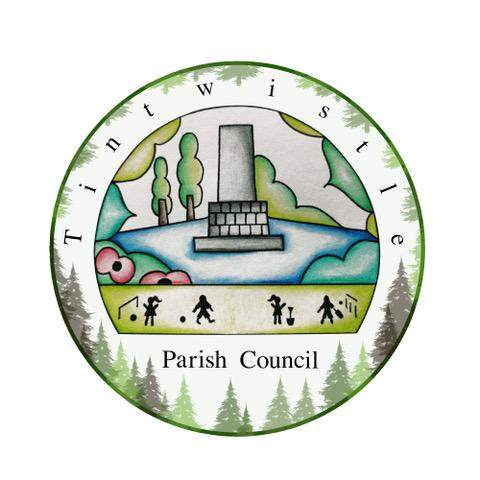                                  Council Offices	Sexton Street Portacabin New RoadTintwistleGlossopDerbyshireSK13 1JN               20th January 2021                          AGENDADear Councillor,		You are hereby invited to attend a meeting of Tintwistle Parish Council to be held remotely on Monday 25th January 2021 at 7.00pm to discuss the following business:-Yours sincerelyClerk and Financial Officer to the CouncilTo receive apologies.To discuss the Precept for 2021/2022. To be included in discussions, quotes for the defibrillator. (Cllr Owens)Discussions on the Community Centre Project and approval of report and for Clerk to sign contract/letter and return. (Cllr Stevenson)To discuss the bus shelter accessibility improvement proposals.Update on results of successful PCCF applicants. (Cllr Stevenson)Date of next meeting.